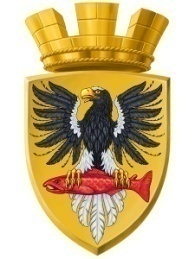 Р О С С И Й С К А Я  Ф Е Д Е Р А Ц И ЯКАМЧАТСКИЙ КРАЙП О С Т А Н О В Л Е Н И ЕАДМИНИСТРАЦИИ ЕЛИЗОВСКОГО ГОРОДСКОГО ПОСЕЛЕНИЯОт 10.12.2019 года                                                                                                                   № 1302-п       г.Елизово	Руководствуясь статьей 14 Федерального закона от 06.10.2003 № 131-ФЗ «Об общих принципах организации местного самоуправления в Российской Федерации», ч.3 ст.5 и ч.3 ст.9 Федерального закона от 28.12.2013 № 443-ФЗ «О федеральной информационной адресной системе и о внесении изменений в Федеральный закон «Об общих принципах организации местного самоуправления в Российской Федерации», Уставом Елизовского городского поселения, согласно Правилам присвоения, изменения и аннулирования адресов, утвержденным постановлением Правительства Российской Федерации от 19.11.2014 № 1221, на основании заявления начальника Краевого государственного казенного учреждения «Служба заказчика Министерства строительства Камчатского края»  от 03.12.2019 года вх. № 2265 и, принимая во внимание технический план здания от 02.12.2019 года,ПОСТАНОВЛЯЮ:Присвоить адрес помещениям, расположенным в многоквартирном доме по адресу: Россия, Камчатский край, Елизовский муниципальный район, Елизовское городское поселение, Елизово г., Виталия Кручины ул., д. 34 согласно приложению к настоящему постановлению.Направить настоящее постановление в Федеральную информационную адресную систему для внесения сведений установленных данным постановлением.Муниципальному казенному учреждению «Служба по обеспечению деятельности администрации Елизовского городского поселения» опубликовать (обнародовать) настоящее постановление в средствах массовой информации и разместить в информационно-телекоммуникационной сети «Интернет» на официальном сайте администрации Елизовского городского поселения.Контроль за исполнением настоящего постановления возложить на заместителя Главы администрации Елизовского городского поселения.Глава администрации Елизовского городского поселения                                                       Д.Б. ЩипицынПриложениек постановлению администрацииЕлизовского городского поселенияот 10.12.2019 года № 1302-пПрисвоить адрес жилым помещениям многоквартирного дома:помещению № 1 площадью 35,1 м2, расположенному на 1 (первом) этаже здания, адрес: Россия, Камчатский край, Елизовский муниципальный район, Елизовское городское поселение, Елизово г., Виталия Кручины ул., д. 34, кв.1;помещению № 2 площадью 45,5 м2, расположенному на 1 (первом) этаже здания, адрес: Россия, Камчатский край, Елизовский муниципальный район, Елизовское городское поселение, Елизово г., Виталия Кручины ул., д. 34, кв.2;помещению № 3 площадью 45,0 м2, расположенному на 1 (первом) этаже здания, адрес: Россия, Камчатский край, Елизовский муниципальный район, Елизовское городское поселение, Елизово г., Виталия Кручины ул., д. 34, кв.3;помещению № 4 площадью 52,2 м2, расположенному на 1 (первом) этаже здания, адрес: Россия, Камчатский край, Елизовский муниципальный район, Елизовское городское поселение, Елизово г., Виталия Кручины ул., д. 34, кв.4;помещению № 5 площадью 49,3 м2, расположенному на 2 (втором) этаже здания, адрес: Россия, Камчатский край, Елизовский муниципальный район, Елизовское городское поселение, Елизово г., Виталия Кручины ул., д. 34, кв.5;помещению № 6 площадью 44,8 м2, расположенному на 2 (втором) этаже здания, адрес: Россия, Камчатский край, Елизовский муниципальный район, Елизовское городское поселение, Елизово г., Виталия Кручины ул., д. 34, кв.6;помещению № 7 площадью 44,1 м2, расположенному на 2 (втором) этаже здания, адрес: Россия, Камчатский край, Елизовский муниципальный район, Елизовское городское поселение, Елизово г., Виталия Кручины ул., д. 34, кв.7;помещению № 8 площадью 51,8 м2, расположенному на 2 (втором) этаже здания, адрес: Россия, Камчатский край, Елизовский муниципальный район, Елизовское городское поселение, Елизово г., Виталия Кручины ул., д. 34, кв.8;помещению № 9 площадью 49,3 м2, расположенному на 3 (третьем) этаже здания, адрес: Россия, Камчатский край, Елизовский муниципальный район, Елизовское городское поселение, Елизово г., Виталия Кручины ул., д. 34, кв.9;помещению № 10 площадью 44,9 м2, расположенному на 3 (третьем) этаже здания, адрес: Россия, Камчатский край, Елизовский муниципальный район, Елизовское городское поселение, Елизово г., Виталия Кручины ул., д. 34, кв.10;помещению № 11 площадью 44,0 м2, расположенному на 3 (третьем) этаже здания, адрес: Россия, Камчатский край, Елизовский муниципальный район, Елизовское городское поселение, Елизово г., Виталия Кручины ул., д. 34, кв.11;помещению № 12 площадью 51,5 м2, расположенному на 3 (третьем) этаже здания, адрес: Россия, Камчатский край, Елизовский муниципальный район, Елизовское городское поселение, Елизово г., Виталия Кручины ул., д. 34, кв.12;помещению № 13 площадью 49,5 м2, расположенному на 4 (четвертом) этаже здания, адрес: Россия, Камчатский край, Елизовский муниципальный район, Елизовское городское поселение, Елизово г., Виталия Кручины ул., д. 34, кв.13;помещению № 14 площадью 44,7 м2, расположенному на 4 (четвертом) этаже здания, адрес: Россия, Камчатский край, Елизовский муниципальный район, Елизовское городское поселение, Елизово г., Виталия Кручины ул., д. 34, кв.14;помещению № 15 площадью 43,8 м2, расположенному на 4 (четвертом) этаже здания, адрес: Россия, Камчатский край, Елизовский муниципальный район, Елизовское городское поселение, Елизово г., Виталия Кручины ул., д. 34, кв.15;помещению № 16 площадью 51,6 м2, расположенному на 4 (четвертом) этаже здания, адрес: Россия, Камчатский край, Елизовский муниципальный район, Елизовское городское поселение, Елизово г., Виталия Кручины ул., д. 34, кв.16;помещению № 17 площадью 49,4 м2, расположенному на 5 (пятом) этаже здания, адрес: Россия, Камчатский край, Елизовский муниципальный район, Елизовское городское поселение, Елизово г., Виталия Кручины ул., д. 34, кв.17;помещению № 18 площадью 44,8 м2, расположенному на 5 (пятом) этаже здания, адрес: Россия, Камчатский край, Елизовский муниципальный район, Елизовское городское поселение, Елизово г., Виталия Кручины ул., д. 34, кв.18;помещению № 19 площадью 44,1 м2, расположенному на 5 (пятом) этаже здания, адрес: Россия, Камчатский край, Елизовский муниципальный район, Елизовское городское поселение, Елизово г., Виталия Кручины ул., д. 34, кв.19;помещению № 20 площадью 51,4 м2, расположенному на 5 (пятом) этаже здания, адрес: Россия, Камчатский край, Елизовский муниципальный район, Елизовское городское поселение, Елизово г., Виталия Кручины ул., д. 34, кв.20;помещению № 21 площадью 49,3 м2, расположенному на 6 (шестом) этаже здания, адрес: Россия, Камчатский край, Елизовский муниципальный район, Елизовское городское поселение, Елизово г., Виталия Кручины ул., д. 34, кв.21;помещению № 22 площадью 44,6 м2, расположенному на 6 (шестом) этаже здания, адрес: Россия, Камчатский край, Елизовский муниципальный район, Елизовское городское поселение, Елизово г., Виталия Кручины ул., д. 34, кв.22;помещению № 23 площадью 44,0 м2, расположенному на 6 (шестом) этаже здания, адрес: Россия, Камчатский край, Елизовский муниципальный район, Елизовское городское поселение, Елизово г., Виталия Кручины ул., д. 34, кв.23;помещению № 24 площадью 51,0 м2, расположенному на 6 (шестом) этаже здания, адрес: Россия, Камчатский край, Елизовский муниципальный район, Елизовское городское поселение, Елизово г., Виталия Кручины ул., д. 34, кв.24;помещению № 25 площадью 49,4 м2, расположенному на 7 (седьмом) этаже здания, адрес: Россия, Камчатский край, Елизовский муниципальный район, Елизовское городское поселение, Елизово г., Виталия Кручины ул., д. 34, кв.25;помещению № 26 площадью 44,8 м2, расположенному на 7 (седьмом) этаже здания, адрес: Россия, Камчатский край, Елизовский муниципальный район, Елизовское городское поселение, Елизово г., Виталия Кручины ул., д. 34, кв.26;помещению № 27 площадью 44,1 м2, расположенному на 7 (седьмом) этаже здания, адрес: Россия, Камчатский край, Елизовский муниципальный район, Елизовское городское поселение, Елизово г., Виталия Кручины ул., д. 34, кв.27;помещению № 28 площадью 51,2 м2, расположенному на 7 (седьмом) этаже здания, адрес: Россия, Камчатский край, Елизовский муниципальный район, Елизовское городское поселение, Елизово г., Виталия Кручины ул., д. 34, кв.28;помещению № 29 площадью 49,4 м2, расположенному на 8 (восьмом) этаже здания, адрес: Россия, Камчатский край, Елизовский муниципальный район, Елизовское городское поселение, Елизово г., Виталия Кручины ул., д. 34, кв.29;помещению № 30 площадью 45,0 м2, расположенному на 8 (восьмом) этаже здания, адрес: Россия, Камчатский край, Елизовский муниципальный район, Елизовское городское поселение, Елизово г., Виталия Кручины ул., д. 34, кв.30;помещению № 31 площадью 44,3 м2, расположенному на 8 (восьмом) этаже здания, адрес: Россия, Камчатский край, Елизовский муниципальный район, Елизовское городское поселение, Елизово г., Виталия Кручины ул., д. 34, кв.31;помещению № 32 площадью 51,3 м2, расположенному на 8 (восьмом) этаже здания, адрес: Россия, Камчатский край, Елизовский муниципальный район, Елизовское городское поселение, Елизово г., Виталия Кручины ул., д. 34, кв.32;помещению № 33 площадью 49,7 м2, расположенному на 9 (девятом) этаже здания, адрес: Россия, Камчатский край, Елизовский муниципальный район, Елизовское городское поселение, Елизово г., Виталия Кручины ул., д. 34, кв.33;помещению № 34 площадью 44,7 м2, расположенному на 9 (девятом) этаже здания, адрес: Россия, Камчатский край, Елизовский муниципальный район, Елизовское городское поселение, Елизово г., Виталия Кручины ул., д. 34, кв.34;помещению № 35 площадью 43,8 м2, расположенному на 9 (девятом) этаже здания, адрес: Россия, Камчатский край, Елизовский муниципальный район, Елизовское городское поселение, Елизово г., Виталия Кручины ул., д. 34, кв.35;помещению № 36 площадью 51,2 м2, расположенному на 9 (девятом) этаже здания, адрес: Россия, Камчатский край, Елизовский муниципальный район, Елизовское городское поселение, Елизово г., Виталия Кручины ул., д. 34, кв.36;помещению № 37 площадью 47,8 м2, расположенному на 1 (первом) этаже здания, адрес: Россия, Камчатский край, Елизовский муниципальный район, Елизовское городское поселение, Елизово г., Виталия Кручины ул., д. 34, кв.37;помещению № 38 площадью 33,5 м2, расположенному на 1 (первом) этаже здания, адрес: Россия, Камчатский край, Елизовский муниципальный район, Елизовское городское поселение, Елизово г., Виталия Кручины ул., д. 34, кв.38;помещению № 39 площадью 65,2 м2, расположенному на 1 (первом) этаже здания, адрес: Россия, Камчатский край, Елизовский муниципальный район, Елизовское городское поселение, Елизово г., Виталия Кручины ул., д. 34, кв.39;помещению № 40 площадью 64,6 м2, расположенному на 2 (втором) этаже здания, адрес: Россия, Камчатский край, Елизовский муниципальный район, Елизовское городское поселение, Елизово г., Виталия Кручины ул., д. 34, кв.40;помещению № 41 площадью 32,7 м2, расположенному на 2 (втором) этаже здания, адрес: Россия, Камчатский край, Елизовский муниципальный район, Елизовское городское поселение, Елизово г., Виталия Кручины ул., д. 34, кв.41;помещению № 42 площадью 64,5 м2, расположенному на 2 (втором) этаже здания, адрес: Россия, Камчатский край, Елизовский муниципальный район, Елизовское городское поселение, Елизово г., Виталия Кручины ул., д. 34, кв.42;помещению № 43 площадью 64,3 м2, расположенному на 3 (третьем) этаже здания, адрес: Россия, Камчатский край, Елизовский муниципальный район, Елизовское городское поселение, Елизово г., Виталия Кручины ул., д. 34, кв.43;помещению № 44 площадью 32,4 м2, расположенному на 3 (третьем) этаже здания, адрес: Россия, Камчатский край, Елизовский муниципальный район, Елизовское городское поселение, Елизово г., Виталия Кручины ул., д. 34, кв.44;помещению № 45 площадью 64,1 м2, расположенному на 3 (третьем) этаже здания, адрес: Россия, Камчатский край, Елизовский муниципальный район, Елизовское городское поселение, Елизово г., Виталия Кручины ул., д. 34, кв.45;помещению № 46 площадью 64,6 м2, расположенному на 4 (четвертом) этаже здания, адрес: Россия, Камчатский край, Елизовский муниципальный район, Елизовское городское поселение, Елизово г., Виталия Кручины ул., д. 34, кв.46;помещению № 47 площадью 32,5 м2, расположенному на 4 (четвертом) этаже здания, адрес: Россия, Камчатский край, Елизовский муниципальный район, Елизовское городское поселение, Елизово г., Виталия Кручины ул., д. 34, кв.47;помещению № 48 площадью 64,5 м2, расположенному на 4 (четвертом) этаже здания, адрес: Россия, Камчатский край, Елизовский муниципальный район, Елизовское городское поселение, Елизово г., Виталия Кручины ул., д. 34, кв.48;помещению № 49 площадью 64,7 м2, расположенному на 5 (пятом) этаже здания, адрес: Россия, Камчатский край, Елизовский муниципальный район, Елизовское городское поселение, Елизово г., Виталия Кручины ул., д. 34, кв.49;помещению № 50 площадью 32,6 м2, расположенному на 5 (пятом) этаже здания, адрес: Россия, Камчатский край, Елизовский муниципальный район, Елизовское городское поселение, Елизово г., Виталия Кручины ул., д. 34, кв.50;помещению № 51 площадью 64,6 м2, расположенному на 5 (пятом) этаже здания, адрес: Россия, Камчатский край, Елизовский муниципальный район, Елизовское городское поселение, Елизово г., Виталия Кручины ул., д. 34, кв.51;помещению № 52 площадью 64,7 м2, расположенному на 6 (шестом) этаже здания, адрес: Россия, Камчатский край, Елизовский муниципальный район, Елизовское городское поселение, Елизово г., Виталия Кручины ул., д. 34, кв.52;помещению № 53 площадью 32,3 м2, расположенному на 6 (шестом) этаже здания, адрес: Россия, Камчатский край, Елизовский муниципальный район, Елизовское городское поселение, Елизово г., Виталия Кручины ул., д. 34, кв.53;помещению № 54 площадью 64,6 м2, расположенному на 6 (шестом) этаже здания, адрес: Россия, Камчатский край, Елизовский муниципальный район, Елизовское городское поселение, Елизово г., Виталия Кручины ул., д. 34, кв.54;помещению № 55 площадью 64,5 м2, расположенному на 7 (седьмом) этаже здания, адрес: Россия, Камчатский край, Елизовский муниципальный район, Елизовское городское поселение, Елизово г., Виталия Кручины ул., д. 34, кв.55;помещению № 56 площадью 32,4 м2, расположенному на 7 (седьмом) этаже здания, адрес: Россия, Камчатский край, Елизовский муниципальный район, Елизовское городское поселение, Елизово г., Виталия Кручины ул., д. 34, кв.56;помещению № 57 площадью 64,6 м2, расположенному на 7 (седьмом) этаже здания, адрес: Россия, Камчатский край, Елизовский муниципальный район, Елизовское городское поселение, Елизово г., Виталия Кручины ул., д. 34, кв.57;помещению № 58 площадью 64,3 м2, расположенному на 8 (восьмом) этаже здания, адрес: Россия, Камчатский край, Елизовский муниципальный район, Елизовское городское поселение, Елизово г., Виталия Кручины ул., д. 34, кв.58;помещению № 59 площадью 32,4 м2, расположенному на 8 (восьмом) этаже здания, адрес: Россия, Камчатский край, Елизовский муниципальный район, Елизовское городское поселение, Елизово г., Виталия Кручины ул., д. 34, кв.59;помещению № 60 площадью 64,6 м2, расположенному на 8 (восьмом) этаже здания, адрес: Россия, Камчатский край, Елизовский муниципальный район, Елизовское городское поселение, Елизово г., Виталия Кручины ул., д. 34, кв.60;помещению № 61 площадью 64,3 м2, расположенному на 9 (девятом) этаже здания, адрес: Россия, Камчатский край, Елизовский муниципальный район, Елизовское городское поселение, Елизово г., Виталия Кручины ул., д. 34, кв.61;помещению № 62 площадью 32,5 м2, расположенному на 9 (девятом) этаже здания, адрес: Россия, Камчатский край, Елизовский муниципальный район, Елизовское городское поселение, Елизово г., Виталия Кручины ул., д. 34, кв.62;помещению № 63 площадью 64,7 м2, расположенному на 9 (девятом) этаже здания, адрес: Россия, Камчатский край, Елизовский муниципальный район, Елизовское городское поселение, Елизово г., Виталия Кручины ул., д. 34, кв.63;помещению № 64 площадью 52,1 м2, расположенному на 1 (первом) этаже здания, адрес: Россия, Камчатский край, Елизовский муниципальный район, Елизовское городское поселение, Елизово г., Виталия Кручины ул., д. 34, кв.64;помещению № 65 площадью 44,7 м2, расположенному на 1 (первом) этаже здания, адрес: Россия, Камчатский край, Елизовский муниципальный район, Елизовское городское поселение, Елизово г., Виталия Кручины ул., д. 34, кв.65;помещению № 66 площадью 45,2 м2, расположенному на 1 (первом) этаже здания, адрес: Россия, Камчатский край, Елизовский муниципальный район, Елизовское городское поселение, Елизово г., Виталия Кручины ул., д. 34, кв.66;помещению № 67 площадью 34,5 м2, расположенному на 1 (первом) этаже здания, адрес: Россия, Камчатский край, Елизовский муниципальный район, Елизовское городское поселение, Елизово г., Виталия Кручины ул., д. 34, кв.67;помещению № 68 площадью 51,7 м2, расположенному на 2 (втором) этаже здания, адрес: Россия, Камчатский край, Елизовский муниципальный район, Елизовское городское поселение, Елизово г., Виталия Кручины ул., д. 34, кв.68;помещению № 69 площадью 44,1 м2, расположенному на 2 (втором) этаже здания, адрес: Россия, Камчатский край, Елизовский муниципальный район, Елизовское городское поселение, Елизово г., Виталия Кручины ул., д. 34, кв.69;помещению № 70 площадью 44,6 м2, расположенному на 2 (втором) этаже здания, адрес: Россия, Камчатский край, Елизовский муниципальный район, Елизовское городское поселение, Елизово г., Виталия Кручины ул., д. 34, кв.70;помещению № 71 площадью 49,2 м2, расположенному на 2 (втором) этаже здания, адрес: Россия, Камчатский край, Елизовский муниципальный район, Елизовское городское поселение, Елизово г., Виталия Кручины ул., д. 34, кв.71;помещению № 72 площадью 51,7 м2, расположенному на 3 (третьем) этаже здания, адрес: Россия, Камчатский край, Елизовский муниципальный район, Елизовское городское поселение, Елизово г., Виталия Кручины ул., д. 34, кв.72;помещению № 73 площадью 44,1 м2, расположенному на 3 (третьем) этаже здания, адрес: Россия, Камчатский край, Елизовский муниципальный район, Елизовское городское поселение, Елизово г., Виталия Кручины ул., д. 34, кв.73;помещению № 74 площадью 44,7 м2, расположенному на 3 (третьем) этаже здания, адрес: Россия, Камчатский край, Елизовский муниципальный район, Елизовское городское поселение, Елизово г., Виталия Кручины ул., д. 34, кв.74;помещению № 75 площадью 49,3 м2, расположенному на 3 (третьем) этаже здания, адрес: Россия, Камчатский край, Елизовский муниципальный район, Елизовское городское поселение, Елизово г., Виталия Кручины ул., д. 34, кв.75;помещению № 76 площадью 51,8 м2, расположенному на 4 (четвертом) этаже здания, адрес: Россия, Камчатский край, Елизовский муниципальный район, Елизовское городское поселение, Елизово г., Виталия Кручины ул., д. 34, кв.76;помещению № 77 площадью 44,0 м2, расположенному на 4 (четвертом) этаже здания, адрес: Россия, Камчатский край, Елизовский муниципальный район, Елизовское городское поселение, Елизово г., Виталия Кручины ул., д. 34, кв.77;помещению № 78 площадью 44,7 м2, расположенному на 4 (четвертом) этаже здания, адрес: Россия, Камчатский край, Елизовский муниципальный район, Елизовское городское поселение, Елизово г., Виталия Кручины ул., д. 34, кв.78;помещению № 79 площадью 49,2 м2, расположенному на 4 (четвертом) этаже здания, адрес: Россия, Камчатский край, Елизовский муниципальный район, Елизовское городское поселение, Елизово г., Виталия Кручины ул., д. 34, кв.79;помещению № 80 площадью 52,3 м2, расположенному на 5 (пятом) этаже здания, адрес: Россия, Камчатский край, Елизовский муниципальный район, Елизовское городское поселение, Елизово г., Виталия Кручины ул., д. 34, кв.80;помещению № 81 площадью 44,2 м2, расположенному на 5 (пятом) этаже здания, адрес: Россия, Камчатский край, Елизовский муниципальный район, Елизовское городское поселение, Елизово г., Виталия Кручины ул., д. 34, кв.81;помещению № 82 площадью 44,7 м2, расположенному на 5 (пятом) этаже здания, адрес: Россия, Камчатский край, Елизовский муниципальный район, Елизовское городское поселение, Елизово г., Виталия Кручины ул., д. 34, кв.82;помещению № 83 площадью 49,3 м2, расположенному на 5 (пятом) этаже здания, адрес: Россия, Камчатский край, Елизовский муниципальный район, Елизовское городское поселение, Елизово г., Виталия Кручины ул., д. 34, кв.83;помещению № 84 площадью 52,1 м2, расположенному на 6 (шестом) этаже здания, адрес: Россия, Камчатский край, Елизовский муниципальный район, Елизовское городское поселение, Елизово г., Виталия Кручины ул., д. 34, кв.84;помещению № 85 площадью 44,2 м2, расположенному на 6 (шестом) этаже здания, адрес: Россия, Камчатский край, Елизовский муниципальный район, Елизовское городское поселение, Елизово г., Виталия Кручины ул., д. 34, кв.85;помещению № 86 площадью 44,6 м2, расположенному на 6 (шестом) этаже здания, адрес: Россия, Камчатский край, Елизовский муниципальный район, Елизовское городское поселение, Елизово г., Виталия Кручины ул., д. 34, кв.86;помещению № 87 площадью 49,2 м2, расположенному на 6 (шестом) этаже здания, адрес: Россия, Камчатский край, Елизовский муниципальный район, Елизовское городское поселение, Елизово г., Виталия Кручины ул., д. 34, кв.87;помещению № 88 площадью 52,1 м2, расположенному на 7 (седьмом) этаже здания, адрес: Россия, Камчатский край, Елизовский муниципальный район, Елизовское городское поселение, Елизово г., Виталия Кручины ул., д. 34, кв.88;помещению № 89 площадью 44,2 м2, расположенному на 7 (седьмом) этаже здания, адрес: Россия, Камчатский край, Елизовский муниципальный район, Елизовское городское поселение, Елизово г., Виталия Кручины ул., д. 34, кв.89;помещению № 90 площадью 44,5 м2, расположенному на 7 (седьмом) этаже здания, адрес: Россия, Камчатский край, Елизовский муниципальный район, Елизовское городское поселение, Елизово г., Виталия Кручины ул., д. 34, кв.90;помещению № 91 площадью 49,4 м2, расположенному на 7 (седьмом) этаже здания, адрес: Россия, Камчатский край, Елизовский муниципальный район, Елизовское городское поселение, Елизово г., Виталия Кручины ул., д. 34, кв.91;помещению № 92 площадью 52,1 м2, расположенному на 8 (восьмом) этаже здания, адрес: Россия, Камчатский край, Елизовский муниципальный район, Елизовское городское поселение, Елизово г., Виталия Кручины ул., д. 34, кв.92;помещению № 93 площадью 44,0 м2, расположенному на 8 (восьмом) этаже здания, адрес: Россия, Камчатский край, Елизовский муниципальный район, Елизовское городское поселение, Елизово г., Виталия Кручины ул., д. 34, кв.93;помещению № 94 площадью 44,7 м2, расположенному на 8 (восьмом) этаже здания, адрес: Россия, Камчатский край, Елизовский муниципальный район, Елизовское городское поселение, Елизово г., Виталия Кручины ул., д. 34, кв.94;помещению № 95 площадью 49,1 м2, расположенному на 8 (восьмом) этаже здания, адрес: Россия, Камчатский край, Елизовский муниципальный район, Елизовское городское поселение, Елизово г., Виталия Кручины ул., д. 34, кв.95;помещению № 96 площадью 52,2 м2, расположенному на 9 (девятом) этаже здания, адрес: Россия, Камчатский край, Елизовский муниципальный район, Елизовское городское поселение, Елизово г., Виталия Кручины ул., д. 34, кв.96;помещению № 97 площадью 44,1 м2, расположенному на 9 (девятом) этаже здания, адрес: Россия, Камчатский край, Елизовский муниципальный район, Елизовское городское поселение, Елизово г., Виталия Кручины ул., д. 34, кв.97;помещению № 98 площадью 44,6 м2, расположенному на 9 (девятом) этаже здания, адрес: Россия, Камчатский край, Елизовский муниципальный район, Елизовское городское поселение, Елизово г., Виталия Кручины ул., д. 34, кв.98;помещению № 99 площадью 49,3 м2, расположенному на 9 (девятом) этаже здания, адрес: Россия, Камчатский край, Елизовский муниципальный район, Елизовское городское поселение, Елизово г., Виталия Кручины ул., д. 34, кв.99.Присвоить адрес нежилым помещениям многоквартирного дома:помещению № 100 площадью 388,6 м2, расположенному в подвале здания, адрес: Россия, Камчатский край, Елизовский муниципальный район, Елизовское городское поселение, Елизово г., Виталия Кручины ул., д. 34, помещ.100;помещению № 101 площадью 212,6 м2, расположенному в подвале здания, адрес: Россия, Камчатский край, Елизовский муниципальный район, Елизовское городское поселение, Елизово г., Виталия Кручины ул., д. 34, помещ.101;помещению № 102 площадью 31,0 м2, расположенному на 1 (первом) этаже здания, адрес: Россия, Камчатский край, Елизовский муниципальный район, Елизовское городское поселение, Елизово г., Виталия Кручины ул., д. 34, помещ.102;помещению № 103 площадью 12,4 м2, расположенному на 1 (первом) этаже здания, адрес: Россия, Камчатский край, Елизовский муниципальный район, Елизовское городское поселение, Елизово г., Виталия Кручины ул., д. 34, помещ.103;помещению № 104 площадью 16,3 м2, расположенному на 1 (первом) этаже здания, адрес: Россия, Камчатский край, Елизовский муниципальный район, Елизовское городское поселение, Елизово г., Виталия Кручины ул., д. 34, помещ.104;помещению № 105 площадью 8,2 м2, расположенному на 1 (первом) этаже здания, адрес: Россия, Камчатский край, Елизовский муниципальный район, Елизовское городское поселение, Елизово г., Виталия Кручины ул., д. 34, помещ.105;помещению № 106 площадью 12,3 м2, расположенному на 1 (первом) этаже здания, адрес: Россия, Камчатский край, Елизовский муниципальный район, Елизовское городское поселение, Елизово г., Виталия Кручины ул., д. 34, помещ.106;помещению № 107 площадью 31,1 м2, расположенному на 1 (первом) этаже здания, адрес: Россия, Камчатский край, Елизовский муниципальный район, Елизовское городское поселение, Елизово г., Виталия Кручины ул., д. 34, помещ.107;помещению № 108 площадью 12,4 м2, расположенному на 1 (первом) этаже здания, адрес: Россия, Камчатский край, Елизовский муниципальный район, Елизовское городское поселение, Елизово г., Виталия Кручины ул., д. 34, помещ.108;помещению № 109 площадью 29,3 м2, расположенному на 2 (втором) этаже здания, адрес: Россия, Камчатский край, Елизовский муниципальный район, Елизовское городское поселение, Елизово г., Виталия Кручины ул., д. 34, помещ.109;помещению № 110 площадью 20,6 м2, расположенному на 2 (втором) этаже здания, адрес: Россия, Камчатский край, Елизовский муниципальный район, Елизовское городское поселение, Елизово г., Виталия Кручины ул., д. 34, помещ.110;помещению № 111 площадью 28,7 м2, расположенному на 2 (втором) этаже здания, адрес: Россия, Камчатский край, Елизовский муниципальный район, Елизовское городское поселение, Елизово г., Виталия Кручины ул., д. 34, помещ.111;помещению № 112 площадью 29,3 м2, расположенному на 3 (третьем) этаже здания, адрес: Россия, Камчатский край, Елизовский муниципальный район, Елизовское городское поселение, Елизово г., Виталия Кручины ул., д. 34, помещ.112;помещению № 113 площадью 20,8 м2, расположенному на 3 (третьем) этаже здания, адрес: Россия, Камчатский край, Елизовский муниципальный район, Елизовское городское поселение, Елизово г., Виталия Кручины ул., д. 34, помещ.113;помещению № 114 площадью 28,8 м2, расположенному на 3 (третьем) этаже здания, адрес: Россия, Камчатский край, Елизовский муниципальный район, Елизовское городское поселение, Елизово г., Виталия Кручины ул., д. 34, помещ.114;помещению № 115 площадью 29,0 м2, расположенному на 4 (четвертом) этаже здания, адрес: Россия, Камчатский край, Елизовский муниципальный район, Елизовское городское поселение, Елизово г., Виталия Кручины ул., д. 34, помещ.115;помещению № 116 площадью 20,9 м2, расположенному на 4 (четвертом) этаже здания, адрес: Россия, Камчатский край, Елизовский муниципальный район, Елизовское городское поселение, Елизово г., Виталия Кручины ул., д. 34, помещ.116;помещению № 117 площадью 28,7 м2, расположенному на 4 (четвертом) этаже здания, адрес: Россия, Камчатский край, Елизовский муниципальный район, Елизовское городское поселение, Елизово г., Виталия Кручины ул., д. 34, помещ.117;помещению № 118 площадью 29,0 м2, расположенному на 5 (пятом) этаже здания, адрес: Россия, Камчатский край, Елизовский муниципальный район, Елизовское городское поселение, Елизово г., Виталия Кручины ул., д. 34, помещ.118;помещению № 119 площадью 20,7 м2, расположенному на 5 (пятом) этаже здания, адрес: Россия, Камчатский край, Елизовский муниципальный район, Елизовское городское поселение, Елизово г., Виталия Кручины ул., д. 34, помещ.119;помещению № 120 площадью 28,7 м2, расположенному на 5 (пятом) этаже здания, адрес: Россия, Камчатский край, Елизовский муниципальный район, Елизовское городское поселение, Елизово г., Виталия Кручины ул., д. 34, помещ.120;помещению № 121 площадью 29,1 м2, расположенному на 6 (шестом) этаже здания, адрес: Россия, Камчатский край, Елизовский муниципальный район, Елизовское городское поселение, Елизово г., Виталия Кручины ул., д. 34, помещ.121;помещению № 122 площадью 20,7 м2, расположенному на 6 (шестом) этаже здания, адрес: Россия, Камчатский край, Елизовский муниципальный район, Елизовское городское поселение, Елизово г., Виталия Кручины ул., д. 34, помещ.122;помещению № 123 площадью 28,8 м2, расположенному на 6 (шестом) этаже здания, адрес: Россия, Камчатский край, Елизовский муниципальный район, Елизовское городское поселение, Елизово г., Виталия Кручины ул., д. 34, помещ.123;помещению № 124 площадью 29,2 м2, расположенному на 7 (седьмом) этаже здания, адрес: Россия, Камчатский край, Елизовский муниципальный район, Елизовское городское поселение, Елизово г., Виталия Кручины ул., д. 34, помещ.124;помещению № 125 площадью 20,5 м2, расположенному на 7 (седьмом) этаже здания, адрес: Россия, Камчатский край, Елизовский муниципальный район, Елизовское городское поселение, Елизово г., Виталия Кручины ул., д. 34, помещ.125;помещению № 126 площадью 28,7 м2, расположенному на 7 (седьмом) этаже здания, адрес: Россия, Камчатский край, Елизовский муниципальный район, Елизовское городское поселение, Елизово г., Виталия Кручины ул., д. 34, помещ.126;помещению № 127 площадью 29,2 м2, расположенному на 8 (седьмом) этаже здания, адрес: Россия, Камчатский край, Елизовский муниципальный район, Елизовское городское поселение, Елизово г., Виталия Кручины ул., д. 34, помещ.127;помещению № 128 площадью 20,7 м2, расположенному на 8 (седьмом) этаже здания, адрес: Россия, Камчатский край, Елизовский муниципальный район, Елизовское городское поселение, Елизово г., Виталия Кручины ул., д. 34, помещ.128;помещению № 129 площадью 28,6 м2, расположенному на 8 (седьмом) этаже здания, адрес: Россия, Камчатский край, Елизовский муниципальный район, Елизовское городское поселение, Елизово г., Виталия Кручины ул., д. 34, помещ.129;помещению № 130 площадью 29,2 м2, расположенному на 9 (девятом) этаже здания, адрес: Россия, Камчатский край, Елизовский муниципальный район, Елизовское городское поселение, Елизово г., Виталия Кручины ул., д. 34, помещ.130;помещению № 131 площадью 20,5 м2, расположенному на 9 (девятом) этаже здания, адрес: Россия, Камчатский край, Елизовский муниципальный район, Елизовское городское поселение, Елизово г., Виталия Кручины ул., д. 34, помещ.131;помещению № 132 площадью 28,7 м2, расположенному на 9 (девятом) этаже здания, адрес: Россия, Камчатский край, Елизовский муниципальный район, Елизовское городское поселение, Елизово г., Виталия Кручины ул., д. 34, помещ.132;помещению № 133 площадью 12,4 м2, расположенному в подвале здания, адрес: Россия, Камчатский край, Елизовский муниципальный район, Елизовское городское поселение, Елизово г., Виталия Кручины ул., д. 34, помещ.133;помещению № 134 площадью 12,4 м2, расположенному в подвале здания, адрес: Россия, Камчатский край, Елизовский муниципальный район, Елизовское городское поселение, Елизово г., Виталия Кручины ул., д. 34, помещ.134;помещению № 135 площадью 12,4 м2, расположенному в подвале здания, адрес: Россия, Камчатский край, Елизовский муниципальный район, Елизовское городское поселение, Елизово г., Виталия Кручины ул., д. 34, помещ.135.О присвоении адреса помещениям в многоквартирном доме № 34 по ул.Виталия Кручины г.Елизово